Правила пожарной безопасности в доме (квартире).На кухне:-если ставите на огонь сковороду, следите за ней и за тем, чтобы сквозняк не потушил огонь;-не забудьте погасить горящую спичку;-не включайте одновременно несколько мощных электрических приборов (микроволновая печь, холодильник, электрочайник, тостер, соковыжималка и т.д.), следите за их работой;-содержите в порядке провода электрических приборов;-плита не место для сушки вещей.В комнате (спальне, гостиной):-не используйте одновременно несколько мощных электрических приборов, не перегружайте розетки и удлинители;-не проводите в комнате химические эксперименты, их проще и безопаснее ставить в школе;-при пожаре ни в коем случае не прячьтесь от огня в местах, где вас сложно обнаружить (под кроватью или в шкафу), постарайтесь встать у окна и ждать прихода пожарных;-не оставляйте без присмотра включенный утюг;-будьте внимательны при использовании электрических приборов;-дом не место для петард, праздничных салютов и бенгальских огней на новогодней елке.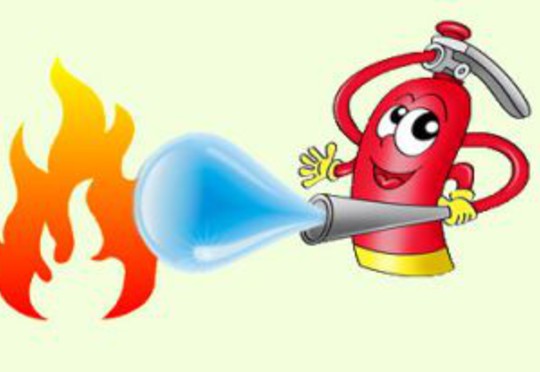 